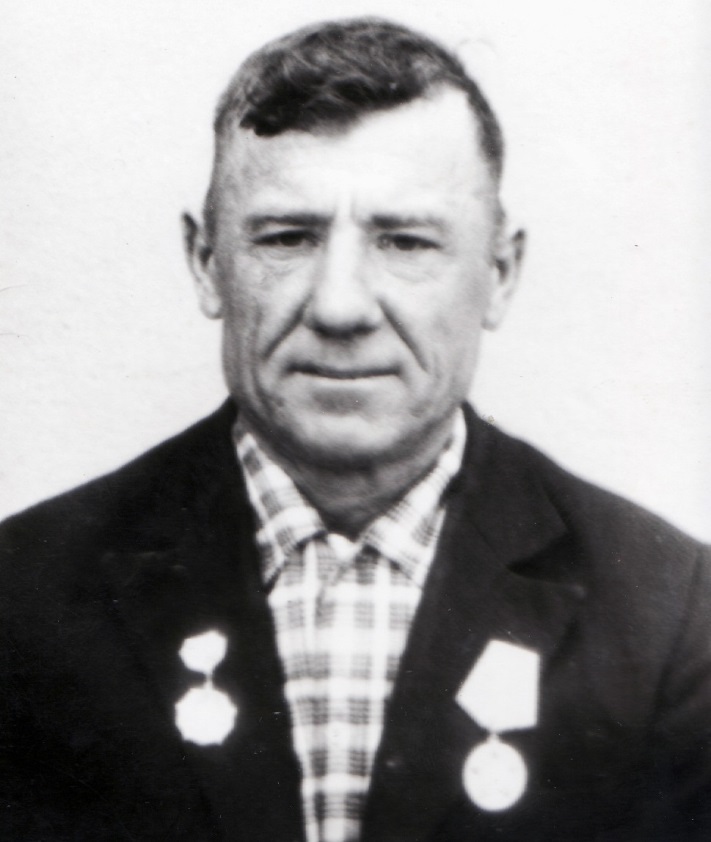 СлесаренкоАфанасий Васильевич15.11.1924 г.